РЕГИОНАЛЬНАЯ СИСТЕМА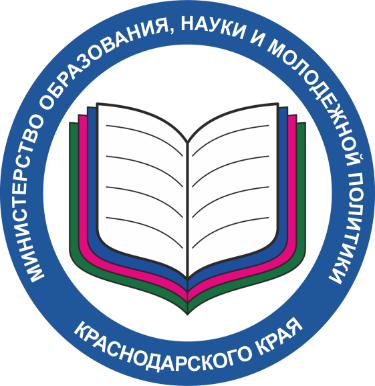 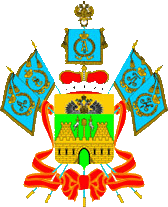 обеспечения профессионального развития педагогических работников Краснодарского краяУтверждена приказом министерства образования, науки и молодежной политики Краснодарского краяМ-7. Мониторинг по поддержке молодых педагогов/реализации программ наставничества педагогических работниковОписание мониторинга показателей.Целью мониторинга является получение объективной и достоверной информации о реализации /целевого показателя поддержки молодых педагогов/реализации программ наставничества педагогических работников на региональном уровне.Показатели мониторингаНаличие нормативной базы, регулирующей поддержку молодых педагогов / реализацию программ наставничества педагогических работников;Доля профессиональных образовательных организаций, реализующих проекты сопровождения выпускников педагогических специальностей «Первое рабочее место». Доля выпускников, включенных в проект ПОО «Первое рабочее место».Доля педагогов, участвующих в ассоциации/сообществе молодых педагогов Кубани;Доля педагогов – молодых специалистов (с опытом работы от 0 до 3 лет), проживающих на территории Краснодарского края, вошедших в программы наставничества в роли наставляемого (% от общего числа педагогов – молодых специалистов);Уровень удовлетворенности наставляемых из числа молодых педагогов участием в программах наставничества;Уровень удовлетворенности наставников молодых педагогов участием в программах наставничества;Доля школ, реализующих целевую модель наставничества педагогических работников;Доля школ, управленческие команды которых вовлечены в систему менторства;Доля индивидуальных образовательных маршрутов, разработанных и реализованных для молодых педагогов в целях устранения выявленных профессиональных дефицитов педагогических работников.Характеристика показателейПоказатель № 1 Наличие нормативной базы, регулирующей поддержку молодых педагогов / реализацию программ наставничества педагогических работников.а) оцениваемые параметры: отсутствие/наличие; полнота и качество нормативной базы;б) единицы измерения параметров: 1 – проявление показателя, 0 – отсутствие;в) методы сбора данных: аудит документационного обеспечения;г) модель интерпретации данных: {0; 1}.Показатель № 2 Доля педагогов, участвующих в ассоциации/сообществе молодых педагогов Кубани.а) оцениваемые параметры: отношение числа педагогов-молодых специалистов, участвующих в ассоциации/сообществе молодых педагогов Кубани, к общему количеству педагогов-молодых специалистов региона;б) единицы измерения параметров: процент;в) методы сбора данных: аналитические справки по итогам мониторинговых исследований на сайте ГБОУ ИРО Краснодарского края;г) модель интерпретации данных: отношение между долями соответствующих оценок по соответствующим параметрам.Показатель № 3 Доля педагогов – молодых специалистов (с опытом работы от 0 до 3 лет), проживающих на территории Краснодарского края, вошедших в программы наставничества в роли наставляемого (% от общего числа педагогов – молодых специалистов).а) оцениваемые параметры: отношение числа педагогов-молодых специалистов (с опытом работы от 0 до 3 лет), проживающих на территории Краснодарского края, вошедших в программы наставничества в роли наставляемого к общему количеству педагогов-молодых специалистов региона;б) единицы измерения параметров: процент;в) методы сбора данных: аналитические справки по итогам мониторинговых исследований на сайте ГБОУ ИРО Краснодарского края;г) модель интерпретации данных: отношение между долями соответствующих оценок по соответствующим параметрам. Показатель № 4 Уровень удовлетворенности наставляемых, из числа молодых педагогов, участием в программах наставничества.а) оцениваемые параметры: отношение количества наставляемых, из числа молодых педагогов, удовлетворенных участием в программах наставничества, к общему количеству наставляемых, принявших участие в программах наставничества, реализуемых в регионе;б) единицы измерения параметров: процент;в) методы сбора данных: аналитические справки по итогам мониторинговых исследований на сайте ГБОУ ИРО Краснодарского края;г) модель интерпретации данных: отношение между долями соответствующих оценок по соответствующим параметрам. Показатель № 5 Уровень удовлетворенности наставников молодых педагогов участием в программах наставничества.а) оцениваемые параметры: отношение количества наставников молодых педагогов, удовлетворенных участием в программах наставничества, к общему количеству наставников молодых педагогов, принявших участие в программах наставничества, реализуемых в регионе;б) единицы измерения параметров: процент;в) методы сбора данных: аналитические справки по итогам мониторинговых исследований на сайте ГБОУ ИРО Краснодарского края;г) модель интерпретации данных: отношение между долями соответствующих оценок по соответствующим параметрам.Показатель № 6 Доля школ, реализующих целевую модель наставничества педагогических работников.а) оцениваемые параметры: соотношение количества школ, реализующих целевую модель наставничества педагогических работников к общему количеству школ региона;б) единицы измерения параметров: процент;в) методы сбора данных: аналитические справки по итогам мониторинговых исследований на сайте ГБОУ ИРО Краснодарского края;г) модель интерпретации данных: отношение между долями соответствующих оценок по соответствующим параметрам.Показатель № 7 Доля школ, управленческие команды которых вовлечены в систему менторства.а) оцениваемые параметры: соотношение количества школ, управленческие команды которых вовлечены в систему менторства, к общему количеству школ региона;б) единицы измерения параметров: процент;в) методы сбора данных: аналитические справки по итогам мониторинговых исследований на сайте ГБОУ ИРО Краснодарского края;г) модель интерпретации данных: отношение между долями соответствующих оценок по соответствующим параметрам.Показатель № 8 Доля индивидуальных образовательных маршрутов, разработанных и реализованных для молодых педагогов в целях устранения выявленных профессиональных дефицитов педагогических работников.а) оцениваемые параметры: соотношение количества индивидуальных образовательных маршрутов, разработанных и реализованных для молодых педагогов в целях устранения выявленных профессиональных дефицитов педагогических работников, к общему количеству индивидуальных образовательных маршрутов, разработанных и реализованных для педагогов;б) единицы измерения параметров: процент;в) методы сбора данных: аналитические справки по итогам мониторинговых исследований на сайте ГБОУ ИРО Краснодарского края;г) модель интерпретации данных: отношение между долями соответствующих оценок по соответствующим параметрам.Описание сводной таблицы мониторингаСводная таблица мониторинга состоит из следующих полей:Наличие нормативной базы, регулирующей поддержку молодых педагогов / реализацию программ наставничества педагогических работников;Доля педагогов, участвующих в ассоциации/сообществе молодых педагогов Кубани;Доля педагогов – молодых специалистов (с опытом работы от 0 до 3 лет), проживающих на территории Краснодарского края, вошедших в программы наставничества в роли наставляемого (% от общего числа педагогов – молодых специалистов);Уровень удовлетворенности наставляемых из числа молодых педагогов участием в программах наставничества;Уровень удовлетворенности наставников молодых педагогов участием в программах наставничества;Доля школ, реализующих целевую модель наставничества педагогических работников;Доля школ, управленческие команды которых вовлечены в систему менторства;Доля индивидуальных образовательных маршрутов, разработанных и реализованных для молодых педагогов в целях устранения выявленных профессиональных дефицитов педагогических работников.Сведения о сроках проведения мониторинга показателей.Регламент организации мониторингаа) ответственные субъекты: ГБОУ ИРО Краснодарского края, ЦНППМПР;б) сроки проведения: второе полугодие 2021 года;в) длительность проведения: 10 рабочих дней;г) способ систематизации данных: аналитическая справка по результатам мониторинга;д) ограничения проведения мониторинга: нет.Сведения об использовании результатов мониторинга показателей.Результаты мониторинга используются для оказания   методической поддержки педагогических работников, участвующих в программах наставничества молодых педагогов в роли наставников и наставляемых, в процессе непрерывного повышения квалификации при реализации индивидуальных образовательных маршрутов, учитывающих выявленные профессиональные дефициты.